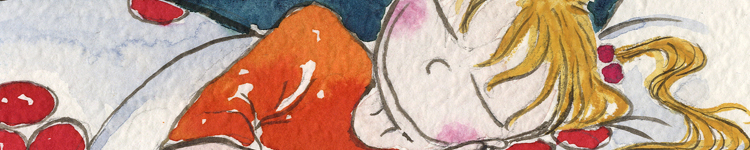 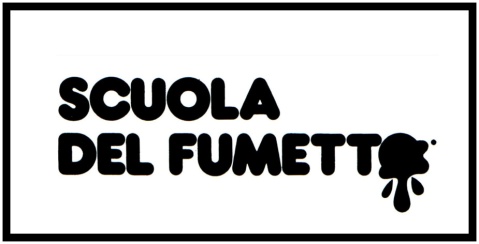 SCUOLA DEL FUMETTO snc - Milano 
20144 Milano (MI) - Via Savona, 10 
tel: 02 8356371, 02 8393267
fax: 02 8375895
email: info@scuoladelfumetto.comLa Scuola del Fumetto è arrivata al 35° anno di attività, è stata la prima in Italia ad affrontare didatticamente la preparazione dei nuovi disegnatori secondo le esigenze del mercato.Oggi la Scuola è una realtà ben inserita nel mondo del lavoro, diverse collaborazioni ci vengono richieste da società private, da agenzie di pubblicità, studi, case editrici, ecc.la Scuola, che è sempre stata attenta alle evoluzioni del mercato, ha attivato il corso di modeling, il corso di editorial design, ecc...Dal 1995 la Scuola del Fumetto è diventata Casa Editrice, per permettere ai propri allievi di sviluppare progetti editoriali, che se scelti dalla redazione, saranno editati e messi in vendita nelle librerie specializzate e non.Oggi diversi allievi lavorano come professionisti, in case editrici, agenzie pubblicitarie, o ne sono loro i titolari.Tutto questo per agevolare l'inserimento nel mondo del lavoro dei nuovi disegnatori.                                                                                                                   Prof.   IGLagomarsino